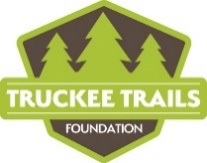 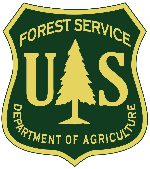 *As a Trail Sponsor, you will be a USFS volunteer but will communicate and be under the supervision of the Truckee Trails Foundation. Individuals/groups who want to Sponsor a trail or trailhead must agree to the following: 1.   Commit to a minimum of 3 consecutive years as a Trail Sponsor. Payments may be made in one lump sum or annually. 2.   Read, Agree, Understand and Sign 2 forms; a Trail Sponsor Agreement Form and a USFS Volunteer Agreement Form. If a group is performing the duties, a 3rd (Group Volunteer Sign-Up form) must be signedBenefits of being a Trail Sponsor: Acknowledgment on our website and social media recognition.Trailhead signage that will be personalized with your business logo or family name.By donating to the Adopt-A-Trail Program, you are providing jobs for local members of the public including our Truckee Trails field crew. Your donation will help preserve your favorite trail.  The Truckee Trails Foundation promises to keep our trails maintained which can include reroutes or construction of a new section of trail.  I , _________________________________ Agree to be the proud sponsor of______________________.     (Name of group leader and (or) business/ Family name)				                   (Trail or Trailhead name)I Agree to pay the amount of $____________and commit to 3 years of sponsorship. This contract agreement will be in affect until _________________________. 				        (month and end year) Signature _________________________________________      Date _____________________